Please fill this book in and bring it back to the GP surgery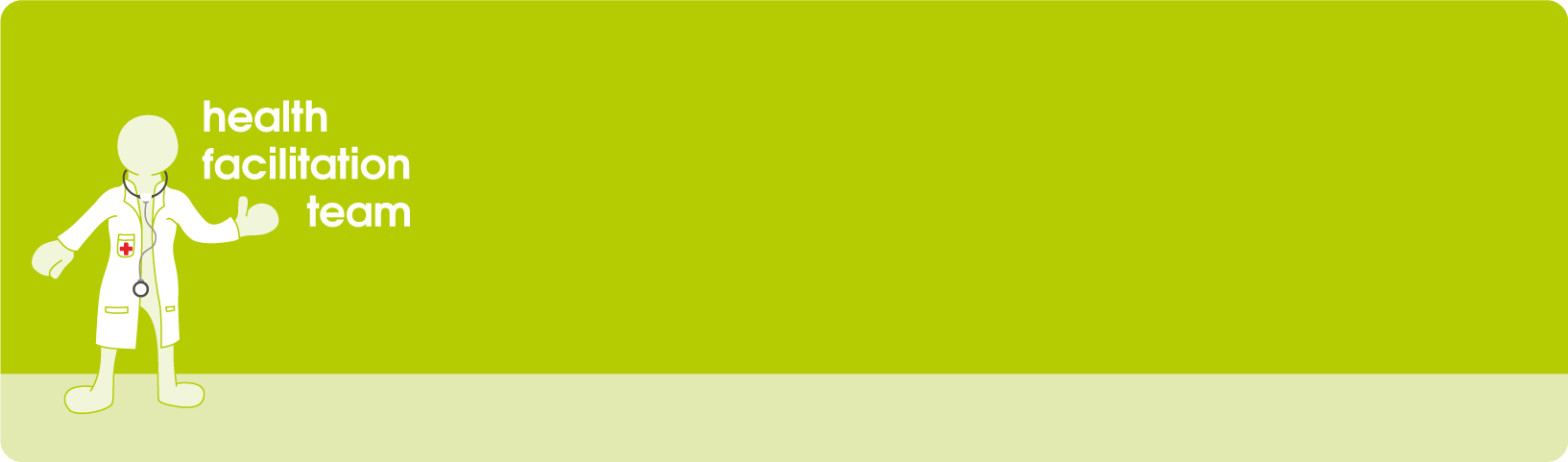 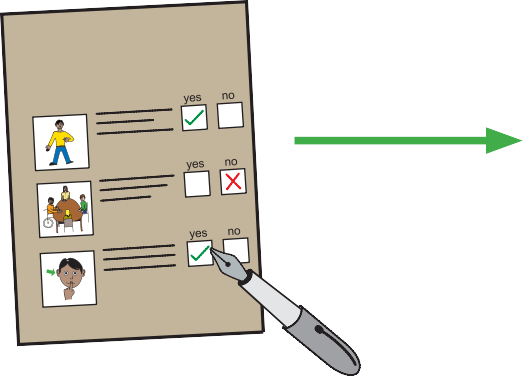 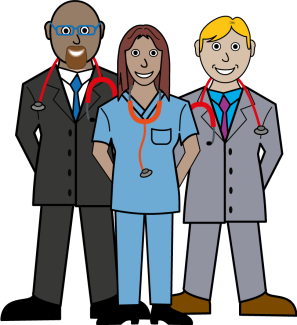 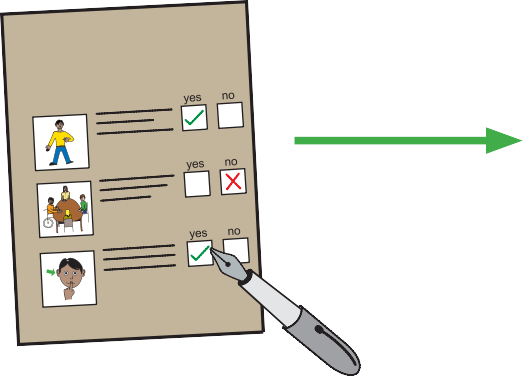 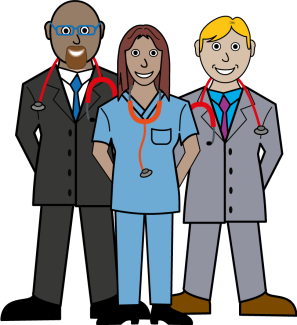 Please fill this book in and bring it back to the GP surgeryPlease fill this book in and bring it back to the GP surgeryPlease fill this book in and bring it back to the GP surgeryPlease fill this book in and bring it back to the GP surgeryPlease fill this book in and bring it back to the GP surgeryPlease fill this book in and bring it back to the GP surgeryPlease fill this book in and bring it back to the GP surgeryPlease fill this book in and bring it back to the GP surgeryPlease fill this book in and bring it back to the GP surgeryPlease fill this book in and bring it back to the GP surgery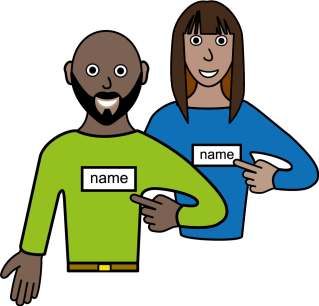 Name ……………………I prefer …………………..Name ……………………I prefer …………………..Name ……………………I prefer …………………..Name ……………………I prefer …………………..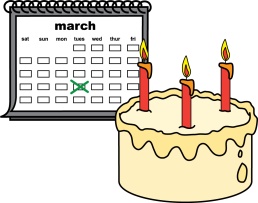 Date of birth:…………………….Date of birth:…………………….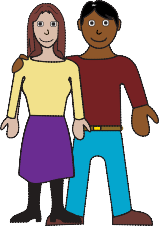 Who is important to you? ……………………………………………………………………………………………………………..……………………………………………………………………..Who is important to you? ……………………………………………………………………………………………………………..……………………………………………………………………..Who is important to you? ……………………………………………………………………………………………………………..……………………………………………………………………..Who is important to you? ……………………………………………………………………………………………………………..……………………………………………………………………..Who is important to you? ……………………………………………………………………………………………………………..……………………………………………………………………..Who is important to you? ……………………………………………………………………………………………………………..……………………………………………………………………..Who is important to you? ……………………………………………………………………………………………………………..……………………………………………………………………..Who is important to you? ……………………………………………………………………………………………………………..……………………………………………………………………..Who is important to you? ……………………………………………………………………………………………………………..……………………………………………………………………..Who is important to you? ……………………………………………………………………………………………………………..……………………………………………………………………..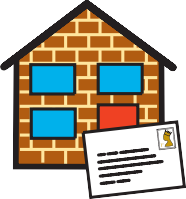 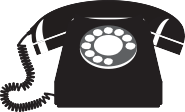 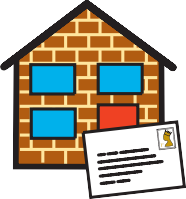 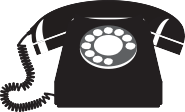 Address: ………………………………………………………….……………………………………………………………………..……………………………………………………………………..Telephone ………………………………………………………..Address: ………………………………………………………….……………………………………………………………………..……………………………………………………………………..Telephone ………………………………………………………..Address: ………………………………………………………….……………………………………………………………………..……………………………………………………………………..Telephone ………………………………………………………..Address: ………………………………………………………….……………………………………………………………………..……………………………………………………………………..Telephone ………………………………………………………..Address: ………………………………………………………….……………………………………………………………………..……………………………………………………………………..Telephone ………………………………………………………..Address: ………………………………………………………….……………………………………………………………………..……………………………………………………………………..Telephone ………………………………………………………..Address: ………………………………………………………….……………………………………………………………………..……………………………………………………………………..Telephone ………………………………………………………..Address: ………………………………………………………….……………………………………………………………………..……………………………………………………………………..Telephone ………………………………………………………..Address: ………………………………………………………….……………………………………………………………………..……………………………………………………………………..Telephone ………………………………………………………..Address: ………………………………………………………….……………………………………………………………………..……………………………………………………………………..Telephone ………………………………………………………..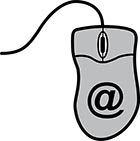 Email: ………………………………………………………………Email: ………………………………………………………………Email: ………………………………………………………………Email: ………………………………………………………………Email: ………………………………………………………………Email: ………………………………………………………………Email: ………………………………………………………………Email: ………………………………………………………………Email: ………………………………………………………………Email: ………………………………………………………………Consent for Summary Care Record and additional informationConsent for Summary Care Record and additional informationConsent for Summary Care Record and additional informationConsent for Summary Care Record and additional informationConsent for Summary Care Record and additional informationConsent for Summary Care Record and additional informationConsent for Summary Care Record and additional informationConsent for Summary Care Record and additional informationConsent for Summary Care Record and additional informationConsent for Summary Care Record and additional informationConsent for Summary Care Record and additional information1.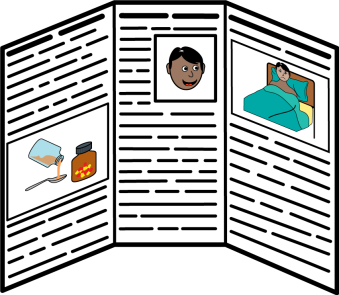 1.1.Your Doctor will have your basic summary care record. It has information about your health, the medications which you take and any medications which might make you ill (allergic reaction)A doctor or nurse who doesn’t know you very well, might ask to look at your Summary Care Record, this gives them the right information to care for you.Your Doctor will have your basic summary care record. It has information about your health, the medications which you take and any medications which might make you ill (allergic reaction)A doctor or nurse who doesn’t know you very well, might ask to look at your Summary Care Record, this gives them the right information to care for you.Your Doctor will have your basic summary care record. It has information about your health, the medications which you take and any medications which might make you ill (allergic reaction)A doctor or nurse who doesn’t know you very well, might ask to look at your Summary Care Record, this gives them the right information to care for you.Your Doctor will have your basic summary care record. It has information about your health, the medications which you take and any medications which might make you ill (allergic reaction)A doctor or nurse who doesn’t know you very well, might ask to look at your Summary Care Record, this gives them the right information to care for you.Your Doctor will have your basic summary care record. It has information about your health, the medications which you take and any medications which might make you ill (allergic reaction)A doctor or nurse who doesn’t know you very well, might ask to look at your Summary Care Record, this gives them the right information to care for you.Your Doctor will have your basic summary care record. It has information about your health, the medications which you take and any medications which might make you ill (allergic reaction)A doctor or nurse who doesn’t know you very well, might ask to look at your Summary Care Record, this gives them the right information to care for you.Your Doctor will have your basic summary care record. It has information about your health, the medications which you take and any medications which might make you ill (allergic reaction)A doctor or nurse who doesn’t know you very well, might ask to look at your Summary Care Record, this gives them the right information to care for you.Your Doctor will have your basic summary care record. It has information about your health, the medications which you take and any medications which might make you ill (allergic reaction)A doctor or nurse who doesn’t know you very well, might ask to look at your Summary Care Record, this gives them the right information to care for you.2.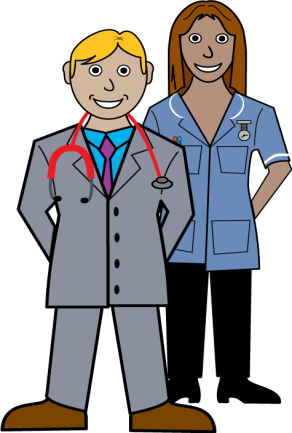 2.2.Only people like a doctor or nurse who are treating you can see your summary care record.The Doctor can add extra information to your record with things like a history of your health problems, operations, or an illness you’ve had. It can include information about who supports you and what help or type of information you might need at appointments. The extra information can help doctors and nurses, no matter where you are treated, look after you and help keep you well.Only people like a doctor or nurse who are treating you can see your summary care record.The Doctor can add extra information to your record with things like a history of your health problems, operations, or an illness you’ve had. It can include information about who supports you and what help or type of information you might need at appointments. The extra information can help doctors and nurses, no matter where you are treated, look after you and help keep you well.Only people like a doctor or nurse who are treating you can see your summary care record.The Doctor can add extra information to your record with things like a history of your health problems, operations, or an illness you’ve had. It can include information about who supports you and what help or type of information you might need at appointments. The extra information can help doctors and nurses, no matter where you are treated, look after you and help keep you well.Only people like a doctor or nurse who are treating you can see your summary care record.The Doctor can add extra information to your record with things like a history of your health problems, operations, or an illness you’ve had. It can include information about who supports you and what help or type of information you might need at appointments. The extra information can help doctors and nurses, no matter where you are treated, look after you and help keep you well.Only people like a doctor or nurse who are treating you can see your summary care record.The Doctor can add extra information to your record with things like a history of your health problems, operations, or an illness you’ve had. It can include information about who supports you and what help or type of information you might need at appointments. The extra information can help doctors and nurses, no matter where you are treated, look after you and help keep you well.Only people like a doctor or nurse who are treating you can see your summary care record.The Doctor can add extra information to your record with things like a history of your health problems, operations, or an illness you’ve had. It can include information about who supports you and what help or type of information you might need at appointments. The extra information can help doctors and nurses, no matter where you are treated, look after you and help keep you well.Only people like a doctor or nurse who are treating you can see your summary care record.The Doctor can add extra information to your record with things like a history of your health problems, operations, or an illness you’ve had. It can include information about who supports you and what help or type of information you might need at appointments. The extra information can help doctors and nurses, no matter where you are treated, look after you and help keep you well.Only people like a doctor or nurse who are treating you can see your summary care record.The Doctor can add extra information to your record with things like a history of your health problems, operations, or an illness you’ve had. It can include information about who supports you and what help or type of information you might need at appointments. The extra information can help doctors and nurses, no matter where you are treated, look after you and help keep you well.3.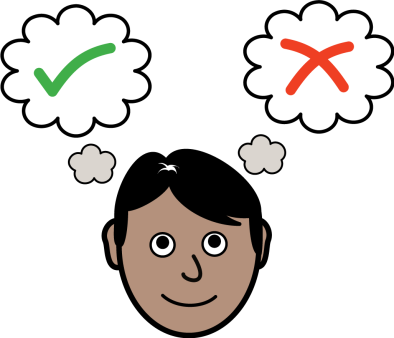 3.3.If you would like extra information adding to your summary care record about your health and what support you need let your Doctor know. If you don’t want your information on your Summary Care record you can ask your doctor to remove itIf you would like extra information adding to your summary care record about your health and what support you need let your Doctor know. If you don’t want your information on your Summary Care record you can ask your doctor to remove itIf you would like extra information adding to your summary care record about your health and what support you need let your Doctor know. If you don’t want your information on your Summary Care record you can ask your doctor to remove itIf you would like extra information adding to your summary care record about your health and what support you need let your Doctor know. If you don’t want your information on your Summary Care record you can ask your doctor to remove itIf you would like extra information adding to your summary care record about your health and what support you need let your Doctor know. If you don’t want your information on your Summary Care record you can ask your doctor to remove itIf you would like extra information adding to your summary care record about your health and what support you need let your Doctor know. If you don’t want your information on your Summary Care record you can ask your doctor to remove itIf you would like extra information adding to your summary care record about your health and what support you need let your Doctor know. If you don’t want your information on your Summary Care record you can ask your doctor to remove itIf you would like extra information adding to your summary care record about your health and what support you need let your Doctor know. If you don’t want your information on your Summary Care record you can ask your doctor to remove ithttps://digital.nhs.uk/binaries/content/assets/legacy/pdf/p/6/scr_ai_easy_read_patient_leaflet.pdfhttps://digital.nhs.uk/binaries/content/assets/legacy/pdf/p/6/scr_ai_easy_read_patient_leaflet.pdfhttps://digital.nhs.uk/binaries/content/assets/legacy/pdf/p/6/scr_ai_easy_read_patient_leaflet.pdfhttps://digital.nhs.uk/binaries/content/assets/legacy/pdf/p/6/scr_ai_easy_read_patient_leaflet.pdfhttps://digital.nhs.uk/binaries/content/assets/legacy/pdf/p/6/scr_ai_easy_read_patient_leaflet.pdfhttps://digital.nhs.uk/binaries/content/assets/legacy/pdf/p/6/scr_ai_easy_read_patient_leaflet.pdfhttps://digital.nhs.uk/binaries/content/assets/legacy/pdf/p/6/scr_ai_easy_read_patient_leaflet.pdfhttps://digital.nhs.uk/binaries/content/assets/legacy/pdf/p/6/scr_ai_easy_read_patient_leaflet.pdfhttps://digital.nhs.uk/binaries/content/assets/legacy/pdf/p/6/scr_ai_easy_read_patient_leaflet.pdfhttps://digital.nhs.uk/binaries/content/assets/legacy/pdf/p/6/scr_ai_easy_read_patient_leaflet.pdfhttps://digital.nhs.uk/binaries/content/assets/legacy/pdf/p/6/scr_ai_easy_read_patient_leaflet.pdfDo you consent to sharing informationDo you consent to sharing informationDo you consent to sharing informationDo you consent to sharing informationYes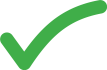 YesYesYesNo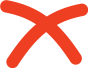 NoNoConsent for electronic record sharing?Consent for electronic record sharing?Consent for electronic record sharing?Consent for electronic record sharing?Consent for summary care record with additional information?Consent for summary care record with additional information?Consent for summary care record with additional information?Consent for summary care record with additional information?Consent to share data with another professional? (specified thrid party)Consent to share data with another professional? (specified thrid party)Consent to share data with another professional? (specified thrid party)Consent to share data with another professional? (specified thrid party)Reasonable adjustments – Care PlanReasonable adjustments – Care PlanReasonable adjustments – Care PlanReasonable adjustments – Care PlanReasonable adjustments – Care PlanReasonable adjustments – Care PlanReasonable adjustments – Care PlanReasonable adjustments – Care PlanReasonable adjustments – Care PlanReasonable adjustments – Care PlanReasonable adjustments – Care Plan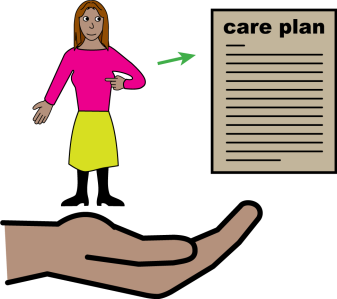 A reasonable adjustment is a small change your Doctor can make, to make your Annual Health Check easier for you.Below are examples of reasonable adjustments or you can get help to write down what you need in the blank section. You can ask for these reasonable adjustments to be available for you at your annual health check.A reasonable adjustment is a small change your Doctor can make, to make your Annual Health Check easier for you.Below are examples of reasonable adjustments or you can get help to write down what you need in the blank section. You can ask for these reasonable adjustments to be available for you at your annual health check.A reasonable adjustment is a small change your Doctor can make, to make your Annual Health Check easier for you.Below are examples of reasonable adjustments or you can get help to write down what you need in the blank section. You can ask for these reasonable adjustments to be available for you at your annual health check.A reasonable adjustment is a small change your Doctor can make, to make your Annual Health Check easier for you.Below are examples of reasonable adjustments or you can get help to write down what you need in the blank section. You can ask for these reasonable adjustments to be available for you at your annual health check.A reasonable adjustment is a small change your Doctor can make, to make your Annual Health Check easier for you.Below are examples of reasonable adjustments or you can get help to write down what you need in the blank section. You can ask for these reasonable adjustments to be available for you at your annual health check.A reasonable adjustment is a small change your Doctor can make, to make your Annual Health Check easier for you.Below are examples of reasonable adjustments or you can get help to write down what you need in the blank section. You can ask for these reasonable adjustments to be available for you at your annual health check.A reasonable adjustment is a small change your Doctor can make, to make your Annual Health Check easier for you.Below are examples of reasonable adjustments or you can get help to write down what you need in the blank section. You can ask for these reasonable adjustments to be available for you at your annual health check.A reasonable adjustment is a small change your Doctor can make, to make your Annual Health Check easier for you.Below are examples of reasonable adjustments or you can get help to write down what you need in the blank section. You can ask for these reasonable adjustments to be available for you at your annual health check.Reasonable AdjustmentReasonable AdjustmentReasonable AdjustmentHow you can help meHow you can help meHow you can help meYesNoNoNoComments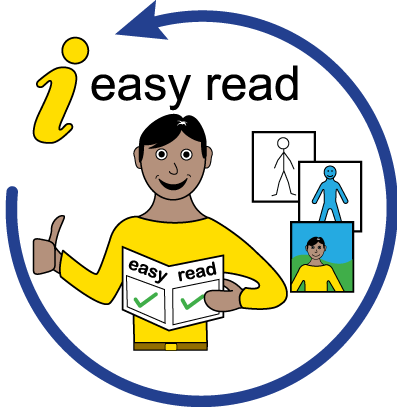 I need easy read documents.I need easy read documents.I need easy read documents.I need information in BrailleI need information in BrailleI need information in BrailleI need information in large print.I need information in large print.I need information in large print.I need information in another language – if so what language?I need information in another language – if so what language?I need information in another language – if so what language?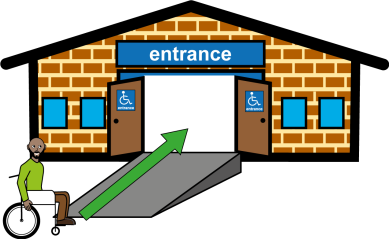 I use a wheelchair and will need a hoist if I need a physical examination. I may need a home visit in this instance.I use a wheelchair and will need a hoist if I need a physical examination. I may need a home visit in this instance.I use a wheelchair and will need a hoist if I need a physical examination. I may need a home visit in this instance.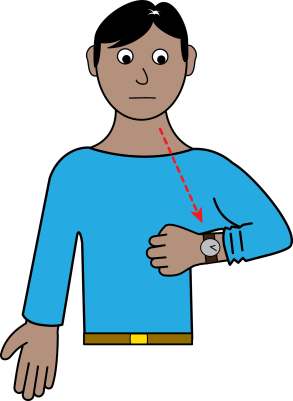 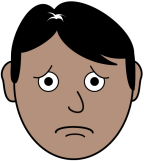 I find it difficult to wait in the doctors for my appointment, as it may make me anxious.I may need to wait outside until you are ready to see me.I find it difficult to wait in the doctors for my appointment, as it may make me anxious.I may need to wait outside until you are ready to see me.I find it difficult to wait in the doctors for my appointment, as it may make me anxious.I may need to wait outside until you are ready to see me.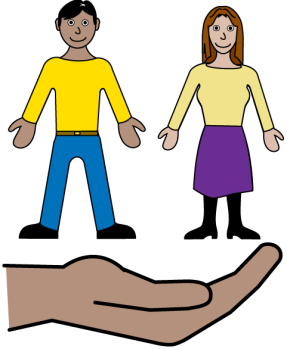 I get very nervous at appointments and need my carer to help me understand what is happening.	I get very nervous at appointments and need my carer to help me understand what is happening.	I get very nervous at appointments and need my carer to help me understand what is happening.	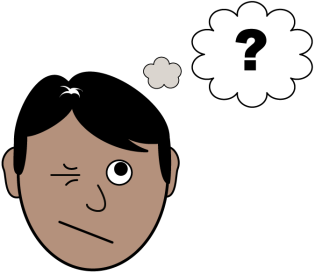 I may need to visit the surgery before my appointment to feel comfortable in the environment. I may need to visit the surgery before my appointment to feel comfortable in the environment. I may need to visit the surgery before my appointment to feel comfortable in the environment. I need a longer appointment. I need a longer appointment. I need a longer appointment. I need time to process information and answer questions.I need time to process information and answer questions.I need time to process information and answer questions.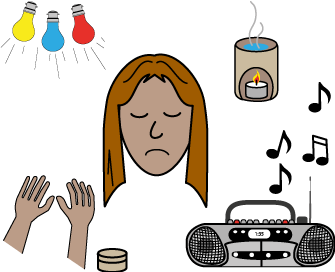 Bright lights or loud noises may affect me.Bright lights or loud noises may affect me.Bright lights or loud noises may affect me.My carer will support you to understand my needs.My carer will support you to understand my needs.My carer will support you to understand my needs.Other reasonable adjustments?Other reasonable adjustments?Other reasonable adjustments?FluFluFluFluFluFluFluFluFluFluFlu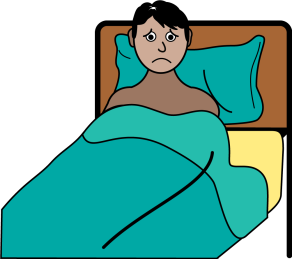 YesNoNoNoComments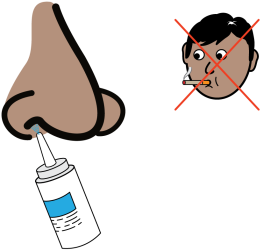 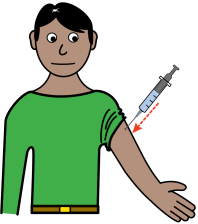 Have you had your nasal spray or flu vaccine injection?Have you had your nasal spray or flu vaccine injection?Have you had your nasal spray or flu vaccine injection?https://assets.publishing.service.gov.uk/government/uploads/system/uploads/attachment_data/file/637939/PHE_Flu_easy_read_adult_flu_leaflet.pdfhttps://assets.publishing.service.gov.uk/government/uploads/system/uploads/attachment_data/file/637939/PHE_Flu_easy_read_adult_flu_leaflet.pdfhttps://assets.publishing.service.gov.uk/government/uploads/system/uploads/attachment_data/file/637939/PHE_Flu_easy_read_adult_flu_leaflet.pdfhttps://assets.publishing.service.gov.uk/government/uploads/system/uploads/attachment_data/file/637939/PHE_Flu_easy_read_adult_flu_leaflet.pdfhttps://assets.publishing.service.gov.uk/government/uploads/system/uploads/attachment_data/file/637939/PHE_Flu_easy_read_adult_flu_leaflet.pdfhttps://assets.publishing.service.gov.uk/government/uploads/system/uploads/attachment_data/file/637939/PHE_Flu_easy_read_adult_flu_leaflet.pdfhttps://assets.publishing.service.gov.uk/government/uploads/system/uploads/attachment_data/file/637939/PHE_Flu_easy_read_adult_flu_leaflet.pdfhttps://assets.publishing.service.gov.uk/government/uploads/system/uploads/attachment_data/file/637939/PHE_Flu_easy_read_adult_flu_leaflet.pdfhttps://assets.publishing.service.gov.uk/government/uploads/system/uploads/attachment_data/file/637939/PHE_Flu_easy_read_adult_flu_leaflet.pdfhttps://assets.publishing.service.gov.uk/government/uploads/system/uploads/attachment_data/file/637939/PHE_Flu_easy_read_adult_flu_leaflet.pdfhttps://assets.publishing.service.gov.uk/government/uploads/system/uploads/attachment_data/file/637939/PHE_Flu_easy_read_adult_flu_leaflet.pdfMobilityMobilityMobilityMobilityMobilityMobilityMobilityMobilityMobilityMobilityMobility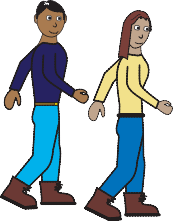 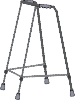 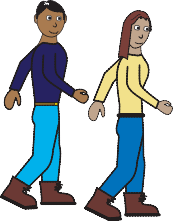 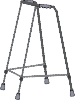 YesNoNoNoCommentsStiffness or difficulty movingStiffness or difficulty movingStiffness or difficulty movingSlowing of movementsSlowing of movementsSlowing of movementsPain when movingPain when movingPain when movingFalling or trippingFalling or trippingFalling or trippingChanges in posture/mobilityChanges in posture/mobilityChanges in posture/mobilityMobility equipment usedMobility equipment usedMobility equipment usedSwelling or redness in limbs/skinSwelling or redness in limbs/skinSwelling or redness in limbs/skinHealth Screening - WomenHealth Screening - WomenHealth Screening - WomenHealth Screening - WomenHealth Screening - WomenHealth Screening - WomenHealth Screening - WomenHealth Screening - WomenHealth Screening - WomenHealth Screening - WomenHealth Screening - Women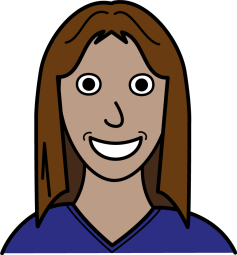 YesNoNoNoComments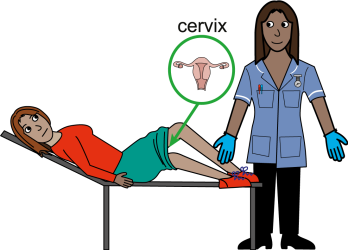 Have you had a smear test? Have you had a smear test? Have you had a smear test? http://www.getcheckedoutleeds.nhs.uk/ get-checked-out-womens-health/http://www.getcheckedoutleeds.nhs.uk/ get-checked-out-womens-health/http://www.getcheckedoutleeds.nhs.uk/ get-checked-out-womens-health/http://www.getcheckedoutleeds.nhs.uk/ get-checked-out-womens-health/http://www.getcheckedoutleeds.nhs.uk/ get-checked-out-womens-health/http://www.getcheckedoutleeds.nhs.uk/ get-checked-out-womens-health/http://www.getcheckedoutleeds.nhs.uk/ get-checked-out-womens-health/http://www.getcheckedoutleeds.nhs.uk/ get-checked-out-womens-health/http://www.getcheckedoutleeds.nhs.uk/ get-checked-out-womens-health/http://www.getcheckedoutleeds.nhs.uk/ get-checked-out-womens-health/http://www.getcheckedoutleeds.nhs.uk/ get-checked-out-womens-health/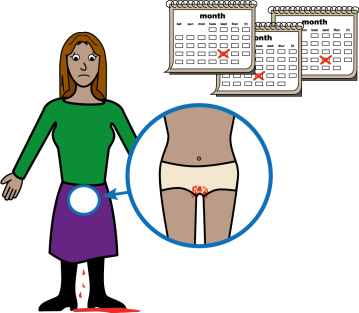 Change in periods e.g. heavy bleeding in between periods, painful periods, Vaginal dischargeChange in periods e.g. heavy bleeding in between periods, painful periods, Vaginal dischargeChange in periods e.g. heavy bleeding in between periods, painful periods, Vaginal dischargeIf there is a problem then please bring your menstrual chart with you if you have one.If there is a problem then please bring your menstrual chart with you if you have one.If there is a problem then please bring your menstrual chart with you if you have one.If there is a problem then please bring your menstrual chart with you if you have one.If there is a problem then please bring your menstrual chart with you if you have one.If there is a problem then please bring your menstrual chart with you if you have one.If there is a problem then please bring your menstrual chart with you if you have one.If there is a problem then please bring your menstrual chart with you if you have one.If there is a problem then please bring your menstrual chart with you if you have one.If there is a problem then please bring your menstrual chart with you if you have one.If there is a problem then please bring your menstrual chart with you if you have one.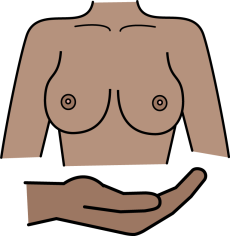 If you are over 50 have you had a mammogram?If you are over 50 have you had a mammogram?If you are over 50 have you had a mammogram?Health Screening - MenHealth Screening - MenHealth Screening - MenHealth Screening - MenHealth Screening - MenHealth Screening - MenHealth Screening - MenHealth Screening - MenHealth Screening - MenHealth Screening - MenHealth Screening - Men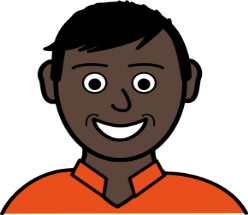 YesNoNoNoComments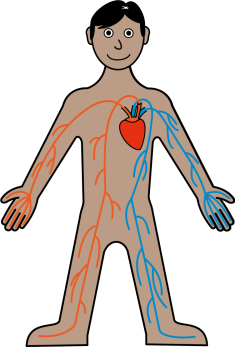 Have you had your Abdominal Aortic Aneurysm or AAA Screening? Have you had your Abdominal Aortic Aneurysm or AAA Screening? Have you had your Abdominal Aortic Aneurysm or AAA Screening? http://www.getcheckedoutleeds.nhs.uk/get-checked-out-heart/http://www.getcheckedoutleeds.nhs.uk/get-checked-out-heart/http://www.getcheckedoutleeds.nhs.uk/get-checked-out-heart/http://www.getcheckedoutleeds.nhs.uk/get-checked-out-heart/http://www.getcheckedoutleeds.nhs.uk/get-checked-out-heart/http://www.getcheckedoutleeds.nhs.uk/get-checked-out-heart/http://www.getcheckedoutleeds.nhs.uk/get-checked-out-heart/http://www.getcheckedoutleeds.nhs.uk/get-checked-out-heart/http://www.getcheckedoutleeds.nhs.uk/get-checked-out-heart/http://www.getcheckedoutleeds.nhs.uk/get-checked-out-heart/http://www.getcheckedoutleeds.nhs.uk/get-checked-out-heart/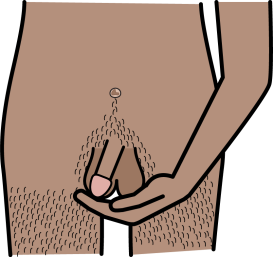 Do you check your own testicles / ballsDo you check your own testicles / ballsDo you check your own testicles / balls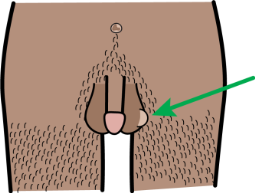 Have you felt/noticed any changes to your testicles/balls?Have you felt/noticed any changes to your testicles/balls?Have you felt/noticed any changes to your testicles/balls?Sexual HealthSexual HealthSexual HealthSexual HealthSexual HealthSexual HealthSexual HealthSexual HealthSexual HealthSexual HealthSexual Health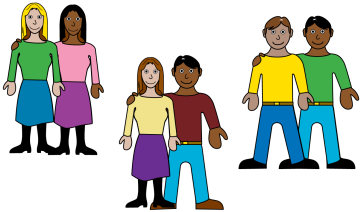 YesNoNoNoComments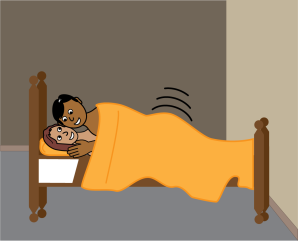  Are you sexually active? Are you sexually active? Are you sexually active?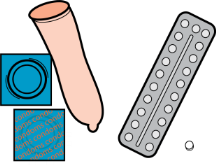 Do you use Do you use Do you use WeightWeightWeightWeightWeightWeightWeightWeightWeightWeightWeight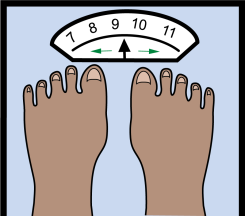 YesNoNoNoCommentsHas your weight changed?Has your weight changed?Has your weight changed?Has your weight changed?Has your weight changed?Has your weight changed?If there is a problem then please bring your weight chart if you have one.If there is a problem then please bring your weight chart if you have one.If there is a problem then please bring your weight chart if you have one.If there is a problem then please bring your weight chart if you have one.If there is a problem then please bring your weight chart if you have one.If there is a problem then please bring your weight chart if you have one.If there is a problem then please bring your weight chart if you have one.If there is a problem then please bring your weight chart if you have one.If there is a problem then please bring your weight chart if you have one.If there is a problem then please bring your weight chart if you have one.If there is a problem then please bring your weight chart if you have one.DentistDentistDentistDentistDentistDentistDentistDentistDentistDentistDentist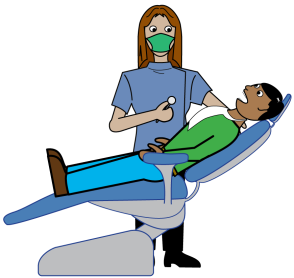 YesNoNoNoCommentsDo you have a dentist? When was your last visit?Do you have a dentist? When was your last visit?Do you have a dentist? When was your last visit?Do you have a dentist? When was your last visit?Do you have a dentist? When was your last visit?Do you have a dentist? When was your last visit?Do your teeth hurt?Do your teeth hurt?Do your teeth hurt?Do your teeth hurt?Do your teeth hurt?Do your teeth hurt?Do your gums bleed?Do your gums bleed?Do your gums bleed?Do your gums bleed?Do your gums bleed?Do your gums bleed?Do you have a swelling or a lump?Do you have a swelling or a lump?Do you have a swelling or a lump?Do you have a swelling or a lump?Do you have a swelling or a lump?Do you have a swelling or a lump?Do you have difficulty eating?Do you have difficulty eating?Do you have difficulty eating?Do you have difficulty eating?Do you have difficulty eating?Do you have difficulty eating?EyesEyesEyesEyesEyesEyesEyesEyesEyesEyesEyes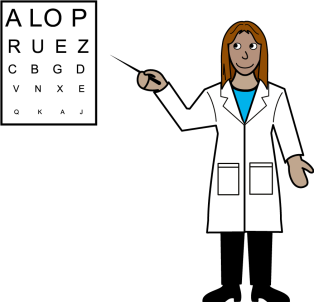 YesNoNoNoCommentsWhen did you last have your eyes testedWhen did you last have your eyes testedWhen did you last have your eyes testedWhen did you last have your eyes testedWhen did you last have your eyes testedWhen did you last have your eyes testedDo you have any eyesight problems or wear glassesDo you have any eyesight problems or wear glassesDo you have any eyesight problems or wear glassesDo you have any eyesight problems or wear glassesDo you have any eyesight problems or wear glassesDo you have any eyesight problems or wear glassesHearingHearingHearingHearingHearingHearingHearingHearingHearingHearingHearing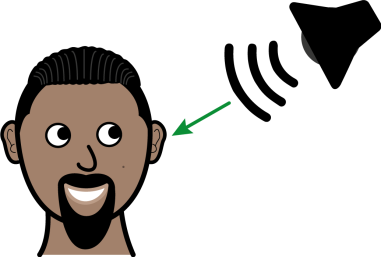 YesNoNoNoCommentsHave you noticed any problems or changes to your hearing?Have you noticed any problems or changes to your hearing?Have you noticed any problems or changes to your hearing?Have you noticed any problems or changes to your hearing?Have you noticed any problems or changes to your hearing?Have you noticed any problems or changes to your hearing?Have you visited a hearing clinic (audiologist)?Have you visited a hearing clinic (audiologist)?Have you visited a hearing clinic (audiologist)?Have you visited a hearing clinic (audiologist)?Have you visited a hearing clinic (audiologist)?Have you visited a hearing clinic (audiologist)?BreathingBreathingBreathingBreathingBreathingBreathingBreathingBreathingBreathingBreathingBreathing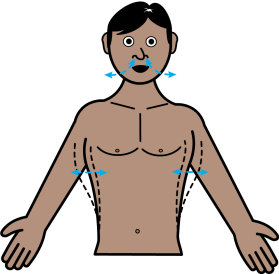 YesNoNoNoCommentsCoughing that won’t go away (more than 3 weeks)Coughing that won’t go away (more than 3 weeks)Coughing that won’t go away (more than 3 weeks)Coughing that won’t go away (more than 3 weeks)Coughing that won’t go away (more than 3 weeks)Coughing that won’t go away (more than 3 weeks)Chest infectionChest infectionChest infectionChest infectionChest infectionChest infectionCoughing up bloodCoughing up bloodCoughing up bloodCoughing up bloodCoughing up bloodCoughing up bloodUnusual coloured spitUnusual coloured spitUnusual coloured spitUnusual coloured spitUnusual coloured spitUnusual coloured spitWheezeWheezeWheezeWheezeWheezeWheezeHay fever, allergies, asthma or                                chronic obstructive pulmonary diseaseHay fever, allergies, asthma or                                chronic obstructive pulmonary diseaseHay fever, allergies, asthma or                                chronic obstructive pulmonary diseaseHay fever, allergies, asthma or                                chronic obstructive pulmonary diseaseHay fever, allergies, asthma or                                chronic obstructive pulmonary diseaseHay fever, allergies, asthma or                                chronic obstructive pulmonary diseaseBreathlessnessBreathlessnessBreathlessnessBreathlessnessBreathlessnessBreathlessnessDo you smoke?Do you smoke?Do you smoke?Do you smoke?Do you smoke?Do you smoke?Eating and DrinkingEating and DrinkingEating and DrinkingEating and DrinkingEating and DrinkingEating and DrinkingEating and DrinkingEating and DrinkingEating and DrinkingEating and DrinkingEating and Drinking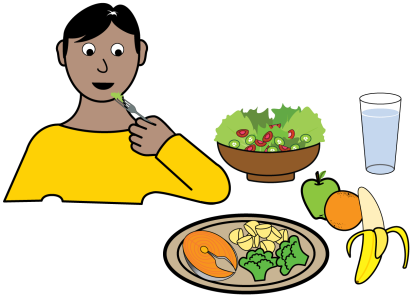 YesNoNoNoCommentsIndigestion – tummy ache when you eatIndigestion – tummy ache when you eatIndigestion – tummy ache when you eatIndigestion – tummy ache when you eatIndigestion – tummy ache when you eatIndigestion – tummy ache when you eatFood allergies/intolerancesFood allergies/intolerancesFood allergies/intolerancesFood allergies/intolerancesFood allergies/intolerancesFood allergies/intolerancesBeing sickBeing sickBeing sickBeing sickBeing sickBeing sickDo you drink alcoholDo you drink alcoholDo you drink alcoholDo you drink alcoholDo you drink alcoholDo you drink alcoholDo you eat inedible food?Do you eat inedible food?Do you eat inedible food?Do you eat inedible food?Do you eat inedible food?Do you eat inedible food?Difficulty swallowingDifficulty swallowingDifficulty swallowingDifficulty swallowingDifficulty swallowingDifficulty swallowingCoughing when eating or drinkingCoughing when eating or drinkingCoughing when eating or drinkingCoughing when eating or drinkingCoughing when eating or drinkingCoughing when eating or drinkingBowelsBowelsBowelsBowelsBowelsBowelsBowelsBowelsBowelsBowelsBowels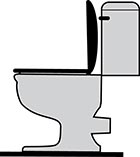 YesNoNoNoCommentsConstipation – hard poo or can’t go to the toiletConstipation – hard poo or can’t go to the toiletConstipation – hard poo or can’t go to the toiletConstipation – hard poo or can’t go to the toiletConstipation – hard poo or can’t go to the toiletConstipation – hard poo or can’t go to the toiletDiarrhoea– watery poo and going too muchDiarrhoea– watery poo and going too muchDiarrhoea– watery poo and going too muchDiarrhoea– watery poo and going too muchDiarrhoea– watery poo and going too muchDiarrhoea– watery poo and going too muchBleeding from your bottomBleeding from your bottomBleeding from your bottomBleeding from your bottomBleeding from your bottomBleeding from your bottomDifficulty getting to the toilet on timeDifficulty getting to the toilet on timeDifficulty getting to the toilet on timeDifficulty getting to the toilet on timeDifficulty getting to the toilet on timeDifficulty getting to the toilet on timeChanges in bowel patternChanges in bowel patternChanges in bowel patternChanges in bowel patternChanges in bowel patternChanges in bowel patternFatigueFatigueFatigueFatigueFatigueFatigueAre you aged 60-74? Have you received your bowel screening kit? Are you aged 60-74? Have you received your bowel screening kit? Are you aged 60-74? Have you received your bowel screening kit? Are you aged 60-74? Have you received your bowel screening kit? Are you aged 60-74? Have you received your bowel screening kit? Are you aged 60-74? Have you received your bowel screening kit?  http://www.getcheckedoutleeds.nhs.uk/get-checked-out-bowels/ http://www.getcheckedoutleeds.nhs.uk/get-checked-out-bowels/ http://www.getcheckedoutleeds.nhs.uk/get-checked-out-bowels/ http://www.getcheckedoutleeds.nhs.uk/get-checked-out-bowels/ http://www.getcheckedoutleeds.nhs.uk/get-checked-out-bowels/ http://www.getcheckedoutleeds.nhs.uk/get-checked-out-bowels/UrineUrineUrineUrineUrineUrineUrineUrineUrineUrineUrine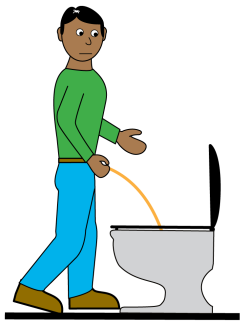 YesNoNoNoCommentsPain when you wee?Pain when you wee?Pain when you wee?Pain when you wee?Pain when you wee?Pain when you wee?Urine infectionUrine infectionUrine infectionUrine infectionUrine infectionUrine infectionWee more often?Wee more often?Wee more often?Wee more often?Wee more often?Wee more often?Do you find it difficult to start weeing?Do you find it difficult to start weeing?Do you find it difficult to start weeing?Do you find it difficult to start weeing?Do you find it difficult to start weeing?Do you find it difficult to start weeing?Does your wee start and stop when you are weeing?Does your wee start and stop when you are weeing?Does your wee start and stop when you are weeing?Does your wee start and stop when you are weeing?Does your wee start and stop when you are weeing?Does your wee start and stop when you are weeing?Blood in your weeBlood in your weeBlood in your weeBlood in your weeBlood in your weeBlood in your weeDifficulty in getting to the toilet in time?Difficulty in getting to the toilet in time?Difficulty in getting to the toilet in time?Difficulty in getting to the toilet in time?Difficulty in getting to the toilet in time?Difficulty in getting to the toilet in time?BreastsBreastsBreastsBreastsBreastsBreastsBreastsBreastsBreastsBreastsBreasts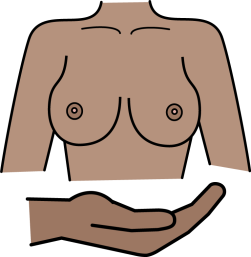 YesNoNoNoCommentsAny lumps in breasts or armpits?Any lumps in breasts or armpits?Any lumps in breasts or armpits?Any lumps in breasts or armpits?Any lumps in breasts or armpits?Any lumps in breasts or armpits?Any liquid from your nipple?Any liquid from your nipple?Any liquid from your nipple?Any liquid from your nipple?Any liquid from your nipple?Any liquid from your nipple?Any changes in the shape of your breasts?Any changes in the shape of your breasts?Any changes in the shape of your breasts?Any changes in the shape of your breasts?Any changes in the shape of your breasts?Any changes in the shape of your breasts?Any changes to the skin on your breasts? Any changes to the skin on your breasts? Any changes to the skin on your breasts? Any changes to the skin on your breasts? Any changes to the skin on your breasts? Any changes to the skin on your breasts? Any changes to shape of your nipples? Any changes to shape of your nipples? Any changes to shape of your nipples? Any changes to shape of your nipples? Any changes to shape of your nipples? Any changes to shape of your nipples? Do you have a change in colour to your breasts or nipples?Do you have a change in colour to your breasts or nipples?Do you have a change in colour to your breasts or nipples?Do you have a change in colour to your breasts or nipples?Do you have a change in colour to your breasts or nipples?Do you have a change in colour to your breasts or nipples?Do you get tired more easily?Do you get tired more easily?Do you get tired more easily?Do you get tired more easily?Do you get tired more easily?Do you get tired more easily?http://www.getcheckedoutleeds.nhs.uk/get-checked-out-breasts/http://www.getcheckedoutleeds.nhs.uk/get-checked-out-breasts/http://www.getcheckedoutleeds.nhs.uk/get-checked-out-breasts/http://www.getcheckedoutleeds.nhs.uk/get-checked-out-breasts/http://www.getcheckedoutleeds.nhs.uk/get-checked-out-breasts/http://www.getcheckedoutleeds.nhs.uk/get-checked-out-breasts/http://www.getcheckedoutleeds.nhs.uk/get-checked-out-breasts/http://www.getcheckedoutleeds.nhs.uk/get-checked-out-breasts/http://www.getcheckedoutleeds.nhs.uk/get-checked-out-breasts/http://www.getcheckedoutleeds.nhs.uk/get-checked-out-breasts/http://www.getcheckedoutleeds.nhs.uk/get-checked-out-breasts/Menopausal symptomsMenopausal symptomsMenopausal symptomsMenopausal symptomsMenopausal symptomsMenopausal symptomsMenopausal symptomsMenopausal symptomsMenopausal symptomsMenopausal symptomsMenopausal symptoms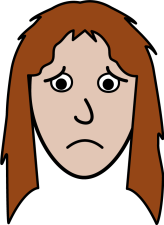 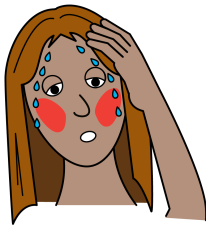 YesNoNoNoCommentsDo you feel tired? Do you feel tired? Do you feel tired? Do you feel tired? Do you feel tired? Do you feel tired? Do you have mood swings? Do you have mood swings? Do you have mood swings? Do you have mood swings? Do you have mood swings? Do you have mood swings? Do you feel sad? 	Do you feel sad? 	Do you feel sad? 	Do you feel sad? 	Do you feel sad? 	Do you feel sad? 	Do you feel irritable?        Do you feel irritable?        Do you feel irritable?        Do you feel irritable?        Do you feel irritable?        Do you feel irritable?        Do you have hot flushes?  Do you have hot flushes?  Do you have hot flushes?  Do you have hot flushes?  Do you have hot flushes?  Do you have hot flushes?  BrainBrainBrainBrainBrainBrainBrainBrainBrainBrainBrain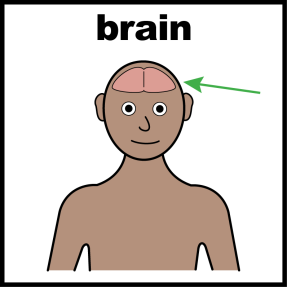 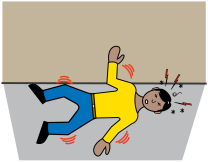 YesNoNoNoCommentsDo you have epilepsy? Do you have epilepsy? Do you have epilepsy? Do you have epilepsy? Do you have epilepsy? Do you have epilepsy? How many seizures per month?How many seizures per month?How many seizures per month?How many seizures per month?How many seizures per month?How many seizures per month?Any changes to seizure? Any changes to seizure? Any changes to seizure? Any changes to seizure? Any changes to seizure? Any changes to seizure? Under the care of an epilepsy specialist(neurologist)Under the care of an epilepsy specialist(neurologist)Under the care of an epilepsy specialist(neurologist)Under the care of an epilepsy specialist(neurologist)Under the care of an epilepsy specialist(neurologist)Under the care of an epilepsy specialist(neurologist)When did you last see them?When did you last see them?When did you last see them?When did you last see them?When did you last see them?When did you last see them?Triggers for Epilepsy e.g. lights, TV, tired , temperature, infectionsTriggers for Epilepsy e.g. lights, TV, tired , temperature, infectionsTriggers for Epilepsy e.g. lights, TV, tired , temperature, infectionsTriggers for Epilepsy e.g. lights, TV, tired , temperature, infectionsTriggers for Epilepsy e.g. lights, TV, tired , temperature, infectionsTriggers for Epilepsy e.g. lights, TV, tired , temperature, infectionsDo you take your epilepsy medication regularly & as prescribed?Do you take your epilepsy medication regularly & as prescribed?Do you take your epilepsy medication regularly & as prescribed?Do you take your epilepsy medication regularly & as prescribed?Do you take your epilepsy medication regularly & as prescribed?Do you take your epilepsy medication regularly & as prescribed?Do you have any side effects i.e. dizzy, sick, vision, irritable?Do you have any side effects i.e. dizzy, sick, vision, irritable?Do you have any side effects i.e. dizzy, sick, vision, irritable?Do you have any side effects i.e. dizzy, sick, vision, irritable?Do you have any side effects i.e. dizzy, sick, vision, irritable?Do you have any side effects i.e. dizzy, sick, vision, irritable?Have you had any of the following:Have you had any of the following:Have you had any of the following:Have you had any of the following:Have you had any of the following:Have you had any of the following:YesNoNoNoCommentsStrokeStrokeStrokeStrokeStrokeStrokeFaintingFaintingFaintingFaintingFaintingFaintingBlackoutsBlackoutsBlackoutsBlackoutsBlackoutsBlackoutsPins and needlesPins and needlesPins and needlesPins and needlesPins and needlesPins and needlesArm or leg weaknessArm or leg weaknessArm or leg weaknessArm or leg weaknessArm or leg weaknessArm or leg weaknessPlease bring your seizure chart with you, if you have one.Please bring your seizure chart with you, if you have one.Please bring your seizure chart with you, if you have one.Please bring your seizure chart with you, if you have one.Please bring your seizure chart with you, if you have one.Please bring your seizure chart with you, if you have one.Please bring your seizure chart with you, if you have one.Please bring your seizure chart with you, if you have one.Please bring your seizure chart with you, if you have one.Please bring your seizure chart with you, if you have one.Please bring your seizure chart with you, if you have one.HeartHeartHeartHeartHeartHeartHeartHeartHeartHeartHeart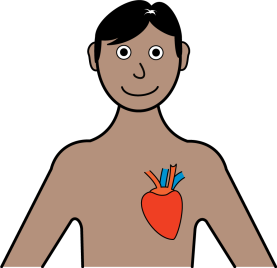 YesNoNoNoCommentsDifficult or labored breathing during the day and at nightDifficult or labored breathing during the day and at nightDifficult or labored breathing during the day and at nightDifficult or labored breathing during the day and at nightDifficult or labored breathing during the day and at nightDifficult or labored breathing during the day and at nightChest pain when exercisingChest pain when exercisingChest pain when exercisingChest pain when exercisingChest pain when exercisingChest pain when exercisingPalpitations – feeling your heart beatPalpitations – feeling your heart beatPalpitations – feeling your heart beatPalpitations – feeling your heart beatPalpitations – feeling your heart beatPalpitations – feeling your heart beatAny swelling to the ankles, hands or body ect?Any swelling to the ankles, hands or body ect?Any swelling to the ankles, hands or body ect?Any swelling to the ankles, hands or body ect?Any swelling to the ankles, hands or body ect?Any swelling to the ankles, hands or body ect?DiabetesDiabetesDiabetesDiabetesDiabetesDiabetesDiabetesDiabetesDiabetesDiabetesDiabetes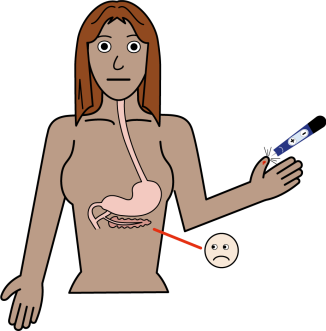 YesNoNoNoCommentsDo you test your blood sugar regularly?                                   Do you test your blood sugar regularly?                                   Do you test your blood sugar regularly?                                   Do you test your blood sugar regularly?                                   Do you test your blood sugar regularly?                                   Do you test your blood sugar regularly?                                   Have you been for your diabetic eye screening?Have you been for your diabetic eye screening?Have you been for your diabetic eye screening?Have you been for your diabetic eye screening?Have you been for your diabetic eye screening?Have you been for your diabetic eye screening?Please bring your blood sugar charts if you have themPlease bring your blood sugar charts if you have themPlease bring your blood sugar charts if you have themPlease bring your blood sugar charts if you have themPlease bring your blood sugar charts if you have themPlease bring your blood sugar charts if you have themPlease bring your blood sugar charts if you have themPlease bring your blood sugar charts if you have themPlease bring your blood sugar charts if you have themPlease bring your blood sugar charts if you have themPlease bring your blood sugar charts if you have themPainPainPainPainPainPainPainPainPainPainPain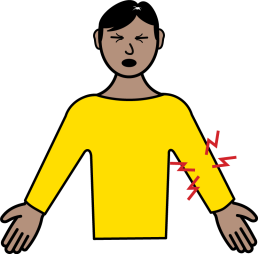 YesNoNoNoCommentsDo you have any pain which has lasted more than 12 weeks? Do you have any pain which has lasted more than 12 weeks? Do you have any pain which has lasted more than 12 weeks? Do you have any pain which has lasted more than 12 weeks? Do you have any pain which has lasted more than 12 weeks? Do you have any pain which has lasted more than 12 weeks? Does your pain relief medicine help to stop or reduce the pain?Does your pain relief medicine help to stop or reduce the pain?Does your pain relief medicine help to stop or reduce the pain?Does your pain relief medicine help to stop or reduce the pain?Does your pain relief medicine help to stop or reduce the pain?Does your pain relief medicine help to stop or reduce the pain?SkinSkinSkinSkinSkinSkinSkinSkinSkinSkinSkin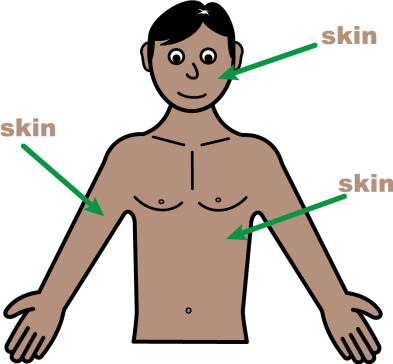 YesNoNoNoCommentsDry or Itchy Skin Dry or Itchy Skin Dry or Itchy Skin Dry or Itchy Skin Dry or Itchy Skin Dry or Itchy Skin Prescribed Skin Cream Prescribed Skin Cream Prescribed Skin Cream Prescribed Skin Cream Prescribed Skin Cream Prescribed Skin Cream WartsWartsWartsWartsWartsWartsCold SoresCold SoresCold SoresCold SoresCold SoresCold SoresSores or open woundsSores or open woundsSores or open woundsSores or open woundsSores or open woundsSores or open woundsPressure area concerns Pressure area concerns Pressure area concerns Pressure area concerns Pressure area concerns Pressure area concerns Mental HealthMental HealthMental HealthMental HealthMental HealthMental HealthMental HealthMental HealthMental HealthMental HealthMental Health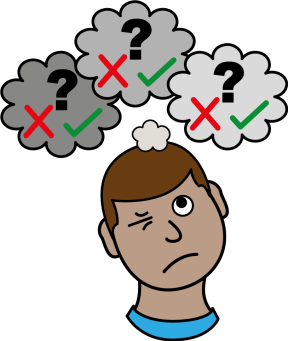 YesNoNoNoCommentsAny Worries about your Memory or confusion Any Worries about your Memory or confusion Any Worries about your Memory or confusion Any Worries about your Memory or confusion Any Worries about your Memory or confusion Any Worries about your Memory or confusion Are you low, sad or unhappy?Are you low, sad or unhappy?Are you low, sad or unhappy?Are you low, sad or unhappy?Are you low, sad or unhappy?Are you low, sad or unhappy?Are you worried, frightened or anxious?Are you worried, frightened or anxious?Are you worried, frightened or anxious?Are you worried, frightened or anxious?Are you worried, frightened or anxious?Are you worried, frightened or anxious?Do you feel like crying?Do you feel like crying?Do you feel like crying?Do you feel like crying?Do you feel like crying?Do you feel like crying?Have you injured yourself since your last review?Have you injured yourself since your last review?Have you injured yourself since your last review?Have you injured yourself since your last review?Have you injured yourself since your last review?Have you injured yourself since your last review?Do you feel like you can’t cope or look after yourself? Do you feel like you can’t cope or look after yourself? Do you feel like you can’t cope or look after yourself? Do you feel like you can’t cope or look after yourself? Do you feel like you can’t cope or look after yourself? Do you feel like you can’t cope or look after yourself? Do you feel irritable, aggressive or violent? Do you feel irritable, aggressive or violent? Do you feel irritable, aggressive or violent? Do you feel irritable, aggressive or violent? Do you feel irritable, aggressive or violent? Do you feel irritable, aggressive or violent? Have you thought about harming yourself or actually harmed yourself?Have you thought about harming yourself or actually harmed yourself?Have you thought about harming yourself or actually harmed yourself?Have you thought about harming yourself or actually harmed yourself?Have you thought about harming yourself or actually harmed yourself?Have you thought about harming yourself or actually harmed yourself?Do you hear voices or see things? Do you hear voices or see things? Do you hear voices or see things? Do you hear voices or see things? Do you hear voices or see things? Do you hear voices or see things? Have you spoken to someone to about how you feel?Have you spoken to someone to about how you feel?Have you spoken to someone to about how you feel?Have you spoken to someone to about how you feel?Have you spoken to someone to about how you feel?Have you spoken to someone to about how you feel?FeetFeetFeetFeetFeetFeetFeetFeetFeetFeetFeet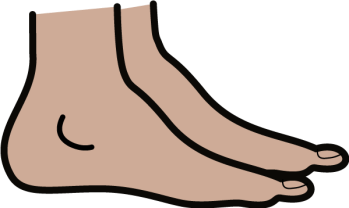 YesNoNoNoCommentsHave you been to a podiatrist (foot specialist)?When did you last go?Have you been to a podiatrist (foot specialist)?When did you last go?Have you been to a podiatrist (foot specialist)?When did you last go?Have you been to a podiatrist (foot specialist)?When did you last go?Have you been to a podiatrist (foot specialist)?When did you last go?Have you been to a podiatrist (foot specialist)?When did you last go?If no, who cuts your nails?If no, who cuts your nails?If no, who cuts your nails?If no, who cuts your nails?If no, who cuts your nails?If no, who cuts your nails?Do you have any pain in your feet? Do you have any pain in your feet? Do you have any pain in your feet? Do you have any pain in your feet? Do you have any pain in your feet? Do you have any pain in your feet? Medication ReviewMedication ReviewMedication ReviewMedication ReviewMedication ReviewMedication ReviewMedication ReviewMedication ReviewMedication ReviewMedication ReviewMedication Review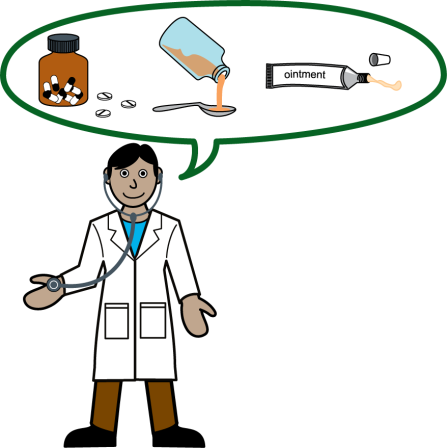 Your Doctor will talk to you about your medication and look at whether your medication is right for you. People with a learning disability are sometimes given medication they don’t need; your doctor will talk to you if he needs to change yours. For more information go to: http://www.getcheckedoutleeds.nhs.uk/get-checked-out-pharmacy/Your Doctor will talk to you about your medication and look at whether your medication is right for you. People with a learning disability are sometimes given medication they don’t need; your doctor will talk to you if he needs to change yours. For more information go to: http://www.getcheckedoutleeds.nhs.uk/get-checked-out-pharmacy/Your Doctor will talk to you about your medication and look at whether your medication is right for you. People with a learning disability are sometimes given medication they don’t need; your doctor will talk to you if he needs to change yours. For more information go to: http://www.getcheckedoutleeds.nhs.uk/get-checked-out-pharmacy/Your Doctor will talk to you about your medication and look at whether your medication is right for you. People with a learning disability are sometimes given medication they don’t need; your doctor will talk to you if he needs to change yours. For more information go to: http://www.getcheckedoutleeds.nhs.uk/get-checked-out-pharmacy/Your Doctor will talk to you about your medication and look at whether your medication is right for you. People with a learning disability are sometimes given medication they don’t need; your doctor will talk to you if he needs to change yours. For more information go to: http://www.getcheckedoutleeds.nhs.uk/get-checked-out-pharmacy/Your Doctor will talk to you about your medication and look at whether your medication is right for you. People with a learning disability are sometimes given medication they don’t need; your doctor will talk to you if he needs to change yours. For more information go to: http://www.getcheckedoutleeds.nhs.uk/get-checked-out-pharmacy/Your Doctor will talk to you about your medication and look at whether your medication is right for you. People with a learning disability are sometimes given medication they don’t need; your doctor will talk to you if he needs to change yours. For more information go to: http://www.getcheckedoutleeds.nhs.uk/get-checked-out-pharmacy/Your Doctor will talk to you about your medication and look at whether your medication is right for you. People with a learning disability are sometimes given medication they don’t need; your doctor will talk to you if he needs to change yours. For more information go to: http://www.getcheckedoutleeds.nhs.uk/get-checked-out-pharmacy/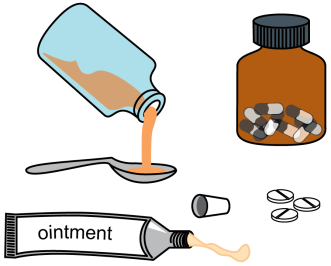 How do you take your medication?Can you swallow a tablet?Do you need liquid medication? ………………………………………………………………………………………………….………………………………………………………………………………………………….………………………………………………………………………………………………….Please bring a list of your medication with youHow do you take your medication?Can you swallow a tablet?Do you need liquid medication? ………………………………………………………………………………………………….………………………………………………………………………………………………….………………………………………………………………………………………………….Please bring a list of your medication with youHow do you take your medication?Can you swallow a tablet?Do you need liquid medication? ………………………………………………………………………………………………….………………………………………………………………………………………………….………………………………………………………………………………………………….Please bring a list of your medication with youHow do you take your medication?Can you swallow a tablet?Do you need liquid medication? ………………………………………………………………………………………………….………………………………………………………………………………………………….………………………………………………………………………………………………….Please bring a list of your medication with youHow do you take your medication?Can you swallow a tablet?Do you need liquid medication? ………………………………………………………………………………………………….………………………………………………………………………………………………….………………………………………………………………………………………………….Please bring a list of your medication with youHow do you take your medication?Can you swallow a tablet?Do you need liquid medication? ………………………………………………………………………………………………….………………………………………………………………………………………………….………………………………………………………………………………………………….Please bring a list of your medication with youHow do you take your medication?Can you swallow a tablet?Do you need liquid medication? ………………………………………………………………………………………………….………………………………………………………………………………………………….………………………………………………………………………………………………….Please bring a list of your medication with youHow do you take your medication?Can you swallow a tablet?Do you need liquid medication? ………………………………………………………………………………………………….………………………………………………………………………………………………….………………………………………………………………………………………………….Please bring a list of your medication with youHospital PassportHospital PassportHospital PassportHospital PassportHospital PassportHospital PassportHospital PassportHospital PassportHospital PassportHospital PassportHospital Passport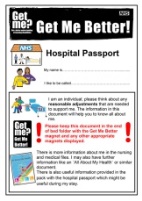 YesNoNoNoCommentsDo you have a hospital Passport? This helps hospital staff understand how to help youDo you have a hospital Passport? This helps hospital staff understand how to help youDo you have a hospital Passport? This helps hospital staff understand how to help youDo you have a hospital Passport? This helps hospital staff understand how to help youDo you have a hospital Passport? This helps hospital staff understand how to help youDo you have a hospital Passport? This helps hospital staff understand how to help youhttp://www.getcheckedoutleeds.nhs.uk/ get-checked-out-service-users-families-and-carers/ http://www.getcheckedoutleeds.nhs.uk/ get-checked-out-service-users-families-and-carers/ http://www.getcheckedoutleeds.nhs.uk/ get-checked-out-service-users-families-and-carers/ http://www.getcheckedoutleeds.nhs.uk/ get-checked-out-service-users-families-and-carers/ http://www.getcheckedoutleeds.nhs.uk/ get-checked-out-service-users-families-and-carers/ http://www.getcheckedoutleeds.nhs.uk/ get-checked-out-service-users-families-and-carers/ http://www.getcheckedoutleeds.nhs.uk/ get-checked-out-service-users-families-and-carers/ http://www.getcheckedoutleeds.nhs.uk/ get-checked-out-service-users-families-and-carers/ http://www.getcheckedoutleeds.nhs.uk/ get-checked-out-service-users-families-and-carers/ http://www.getcheckedoutleeds.nhs.uk/ get-checked-out-service-users-families-and-carers/ http://www.getcheckedoutleeds.nhs.uk/ get-checked-out-service-users-families-and-carers/ Palliative CarePalliative CarePalliative CarePalliative CarePalliative CarePalliative CarePalliative Care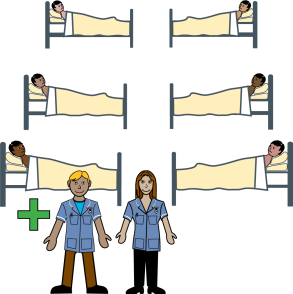 YesNoNoNoCommentsAre you receiving support from palliative care services like a hospice or Marie Curie Nurse?Are you receiving support from palliative care services like a hospice or Marie Curie Nurse?Are you receiving support from palliative care services like a hospice or Marie Curie Nurse?Are you receiving support from palliative care services like a hospice or Marie Curie Nurse?Are you receiving support from palliative care services like a hospice or Marie Curie Nurse?Are you receiving support from palliative care services like a hospice or Marie Curie Nurse?End of Life Gold Standard FrameworkEnd of Life Gold Standard FrameworkEnd of Life Gold Standard FrameworkEnd of Life Gold Standard FrameworkEnd of Life Gold Standard FrameworkEnd of Life Gold Standard FrameworkEnd of Life Gold Standard FrameworkEnd of Life Gold Standard FrameworkEnd of Life Gold Standard FrameworkEnd of Life Gold Standard FrameworkEnd of Life Gold Standard Framework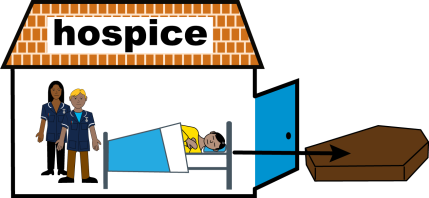 YesNoNoNoCommentsDNAR or Respect Document, any concerns or questions about these documents?DNAR or Respect Document, any concerns or questions about these documents?DNAR or Respect Document, any concerns or questions about these documents?DNAR or Respect Document, any concerns or questions about these documents?DNAR or Respect Document, any concerns or questions about these documents?DNAR or Respect Document, any concerns or questions about these documents?Bring a helperBring a helperBring a helperBring a helperBring a helperBring a helperBring a helperBring a helperBring a helperBring a helperBring a helper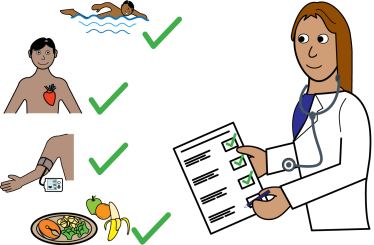 You can ask questions at your health check. 
You can bring someone with you who can help you in the appointment.You can ask questions at your health check. 
You can bring someone with you who can help you in the appointment.You can ask questions at your health check. 
You can bring someone with you who can help you in the appointment.You can ask questions at your health check. 
You can bring someone with you who can help you in the appointment.You can ask questions at your health check. 
You can bring someone with you who can help you in the appointment.You can ask questions at your health check. 
You can bring someone with you who can help you in the appointment.You can ask questions at your health check. 
You can bring someone with you who can help you in the appointment.You can ask questions at your health check. 
You can bring someone with you who can help you in the appointment.Do you have any questions?Do you have any questions?Do you have any questions?Do you have any questions?Do you have any questions?Do you have any questions?Do you have any questions?Do you have any questions?Do you have any questions?Do you have any questions?Do you have any questions?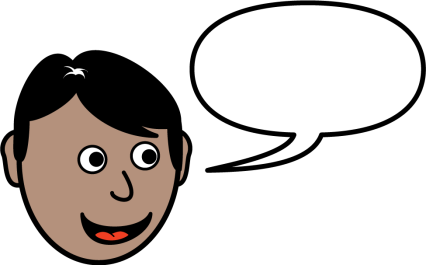 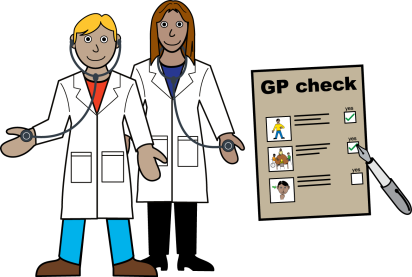 At the end of your Annual Health Check you should receive a copy of your Health Action Plan. Did you receive yours?At the end of your Annual Health Check you should receive a copy of your Health Action Plan. Did you receive yours?At the end of your Annual Health Check you should receive a copy of your Health Action Plan. Did you receive yours?At the end of your Annual Health Check you should receive a copy of your Health Action Plan. Did you receive yours?At the end of your Annual Health Check you should receive a copy of your Health Action Plan. Did you receive yours?At the end of your Annual Health Check you should receive a copy of your Health Action Plan. Did you receive yours?At the end of your Annual Health Check you should receive a copy of your Health Action Plan. Did you receive yours?At the end of your Annual Health Check you should receive a copy of your Health Action Plan. Did you receive yours?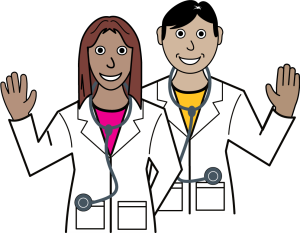 Thank you for completing this form.  Please bring it with you to the health check appointmentThank you for completing this form.  Please bring it with you to the health check appointmentThank you for completing this form.  Please bring it with you to the health check appointmentThank you for completing this form.  Please bring it with you to the health check appointmentThank you for completing this form.  Please bring it with you to the health check appointmentThank you for completing this form.  Please bring it with you to the health check appointmentThank you for completing this form.  Please bring it with you to the health check appointmentThank you for completing this form.  Please bring it with you to the health check appointment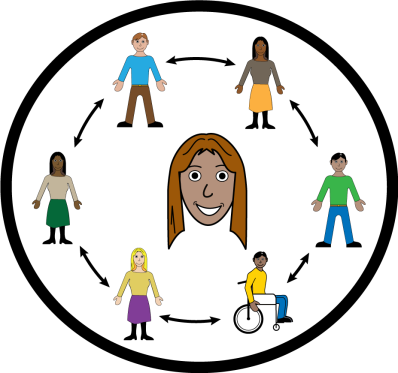 The Health Facilitation Team is available to support Health Professionals to improve and increase access to quality, effective health for people with a Learning Disability.Should your require any FREE resources, advice or support to help you meet your obligation as a Health Care Provider then please contact us.The Health Facilitation Team is available to support Health Professionals to improve and increase access to quality, effective health for people with a Learning Disability.Should your require any FREE resources, advice or support to help you meet your obligation as a Health Care Provider then please contact us.The Health Facilitation Team is available to support Health Professionals to improve and increase access to quality, effective health for people with a Learning Disability.Should your require any FREE resources, advice or support to help you meet your obligation as a Health Care Provider then please contact us.The Health Facilitation Team is available to support Health Professionals to improve and increase access to quality, effective health for people with a Learning Disability.Should your require any FREE resources, advice or support to help you meet your obligation as a Health Care Provider then please contact us.The Health Facilitation Team is available to support Health Professionals to improve and increase access to quality, effective health for people with a Learning Disability.Should your require any FREE resources, advice or support to help you meet your obligation as a Health Care Provider then please contact us.The Health Facilitation Team is available to support Health Professionals to improve and increase access to quality, effective health for people with a Learning Disability.Should your require any FREE resources, advice or support to help you meet your obligation as a Health Care Provider then please contact us.The Health Facilitation Team is available to support Health Professionals to improve and increase access to quality, effective health for people with a Learning Disability.Should your require any FREE resources, advice or support to help you meet your obligation as a Health Care Provider then please contact us.The Health Facilitation Team is available to support Health Professionals to improve and increase access to quality, effective health for people with a Learning Disability.Should your require any FREE resources, advice or support to help you meet your obligation as a Health Care Provider then please contact us.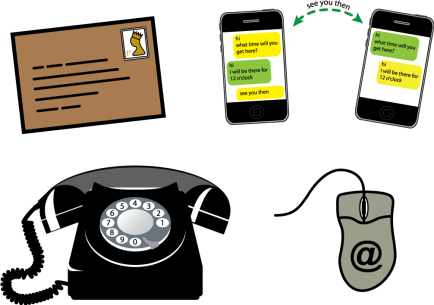 The Health Facilitation TeamSt Mary’s HospitalWillow HouseGreen Hill RoadLeedsLS12 3QE	  0113 85 55049The Health Facilitation TeamSt Mary’s HospitalWillow HouseGreen Hill RoadLeedsLS12 3QE	  0113 85 55049The Health Facilitation TeamSt Mary’s HospitalWillow HouseGreen Hill RoadLeedsLS12 3QE	  0113 85 55049The Health Facilitation TeamSt Mary’s HospitalWillow HouseGreen Hill RoadLeedsLS12 3QE	  0113 85 55049The Health Facilitation TeamSt Mary’s HospitalWillow HouseGreen Hill RoadLeedsLS12 3QE	  0113 85 55049The Health Facilitation TeamSt Mary’s HospitalWillow HouseGreen Hill RoadLeedsLS12 3QE	  0113 85 55049The Health Facilitation TeamSt Mary’s HospitalWillow HouseGreen Hill RoadLeedsLS12 3QE	  0113 85 55049The Health Facilitation TeamSt Mary’s HospitalWillow HouseGreen Hill RoadLeedsLS12 3QE	  0113 85 55049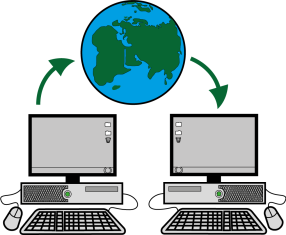 www.getcheckedoutleeds.nhs.ukwww.getcheckedoutleeds.nhs.ukwww.getcheckedoutleeds.nhs.ukwww.getcheckedoutleeds.nhs.ukwww.getcheckedoutleeds.nhs.ukwww.getcheckedoutleeds.nhs.ukwww.getcheckedoutleeds.nhs.ukwww.getcheckedoutleeds.nhs.uk